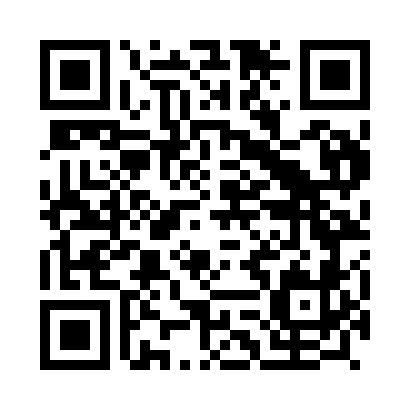 Prayer times for Umbria, PortugalWed 1 May 2024 - Fri 31 May 2024High Latitude Method: Angle Based RulePrayer Calculation Method: Muslim World LeagueAsar Calculation Method: HanafiPrayer times provided by https://www.salahtimes.comDateDayFajrSunriseDhuhrAsrMaghribIsha1Wed5:016:391:316:238:249:562Thu4:596:381:316:248:259:573Fri4:586:361:316:248:269:594Sat4:566:351:316:258:2710:005Sun4:556:341:316:258:2810:016Mon4:536:331:316:268:2810:027Tue4:526:321:316:268:2910:048Wed4:506:311:316:278:3010:059Thu4:496:301:306:278:3110:0610Fri4:486:291:306:288:3210:0711Sat4:466:281:306:288:3310:0912Sun4:456:271:306:288:3410:1013Mon4:446:271:306:298:3510:1114Tue4:426:261:306:298:3510:1215Wed4:416:251:306:308:3610:1416Thu4:406:241:306:308:3710:1517Fri4:396:231:306:318:3810:1618Sat4:376:231:316:318:3910:1719Sun4:366:221:316:328:4010:1820Mon4:356:211:316:328:4010:2021Tue4:346:201:316:338:4110:2122Wed4:336:201:316:338:4210:2223Thu4:326:191:316:338:4310:2324Fri4:316:191:316:348:4410:2425Sat4:306:181:316:348:4410:2526Sun4:296:171:316:358:4510:2627Mon4:286:171:316:358:4610:2728Tue4:276:171:316:368:4710:2829Wed4:276:161:326:368:4710:3030Thu4:266:161:326:368:4810:3131Fri4:256:151:326:378:4910:31